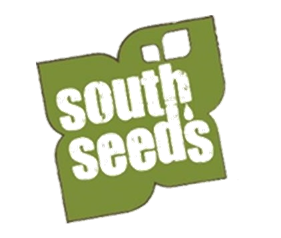 Recruiting 3 motivated individualsto join South Seeds’ Board of TrusteesBackgroundSouth Seeds - set up by local residents in 2011 - was the first Scottish charitable incorporated organisation (SCIO). The organisation is owned by its members - who are local people, keen to implement the just transition towards net zero across Glasgow’s southside. Members join throughout the year. The membership vote for Charity Trustees at the AGM, further Board Members can be co-opted during the year. The Board meet monthly, shape the direction of the organisation and sign off the accounts once a year.South Seeds is a registered charity and you can find out more about our aims and objectives on our OSCR page. We published our ten key accomplishments, when we reached ten years old, last year.For more information about South Seeds visit our website, twitter, Facebook, Instagram or LinkedIn.What we are looking forCurrently, we have six charity trustees and we are looking to add to this group. Trustees are expected: To contribute relevant experience, expertise and insight To provide effective support and act as an accountable member of the Board. To ensure the sustainability and long term financial viability of South Seeds. We need individuals who are dedicated to making a difference to people’s lives, regardless of their background or personal circumstances. Ideally you will be representative of the community of the Southside of Glasgow and may have experience of South Seeds services. In particular, we are looking for people with experience of… Retrofitting energy efficiency measures Understanding finance and/or funding streams Facilities managementRunning a businessThe transition out of povertyHow to applyWe would like to know more about you. Please complete the form below and return it to info@southseeds.org by 10am on Friday 10 June 2022. Applications will be considered at the June Board meeting.Candidates may be asked to observe a board meeting and meet with staff to find out more before they become a trustee.If you would like to ask further questions, call Lucy on 07790119021.APPLICATION FORMPlease fill out all sections1. What is your interest in joining the board of South Seeds (300 words max)?2. Are you a Director or Trustee of any other organisation(s), if so please list?3. Let us know any other information you consider relevant (300 words max).4. We meet monthly, usually midweek evenings and in person, although hybrid is possible. Are you available on some midweek evenings?  Yes/ No (please delete as appropriate)5. Would you be happy for our accountants to verify your identity? Yes/ No (please delete as appropriate)Signature*________________________________   Date__________________________* An electronic signature is sufficientYour name:Your address:Your email address:Mobile: